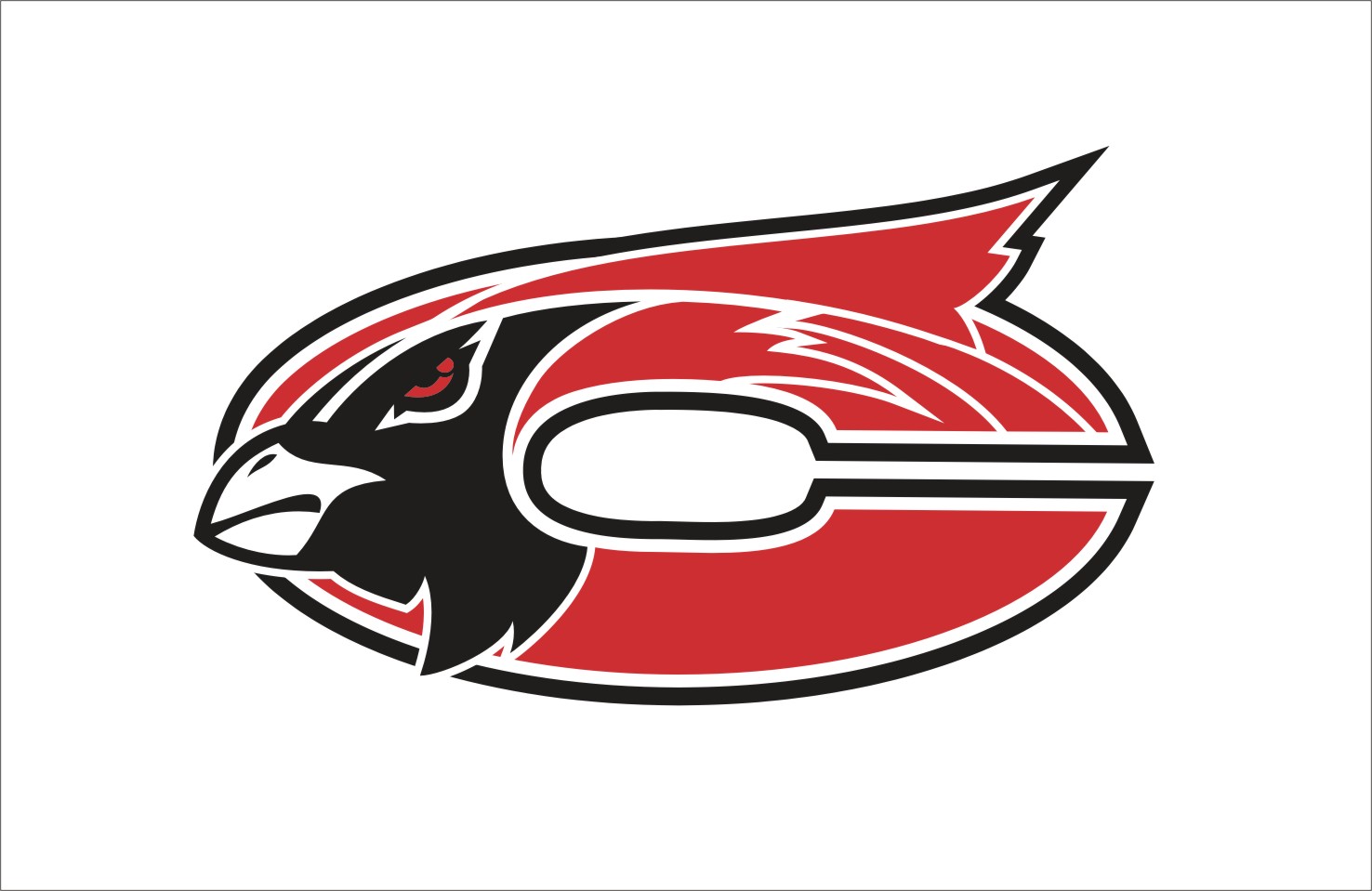 The Faculty and staff of Chadwick R-1 Schools in partnership with parents and the community, will establish high standards of learning and high expectations for achievement while providing comprehensive guidance for success.Subject: Mass MediaGrade Level: 9-12Essential Measurable Learning ObjectivesCCSS ELA AnchorCCSS ELA Grade LevelCA CLEPerformance GoalsDOKStudents will utilize the writing process to create effective headlines, sub-headlines, captions, and objective informational text for each yearbook spread. All spread stories will include an introduction, appropriate transitions, quotations, and a conclusion.Assessment: Written ArticlesW.5
W.11-12.5
W.1.A.E4
1.8
2.1
2.2
3
Collaborate effectively with peers to discuss ideas on writing and publication spreads.Assessment: Oral QuestioningSL.1
SL.11-12.1.a
SL.11-12.1.b
SL.11-12.1.c
SL.11-12.1.d
L.2.A.9-12.a
L.2.A.9-12.c
 1.82
Conduct interviews and take effective notes.Assessment: Written ArticlesSL.2
SL.4
W.7
SL.11-12.2
SL.11-12.4
W.11-12.7
L.1.A.9-12.b
L.2.A.9-12.a
l.2.a.9-12.c
1.2
1.5
1.9
2.1
2.3
3
Use the writing process (planning, revising, editing, and rewriting) to write effectively in a journalistic style.Assessment: Written ArticlesW.5
W.11-12.5
W.1.A.E4
1.8
2.1
2.2
3
